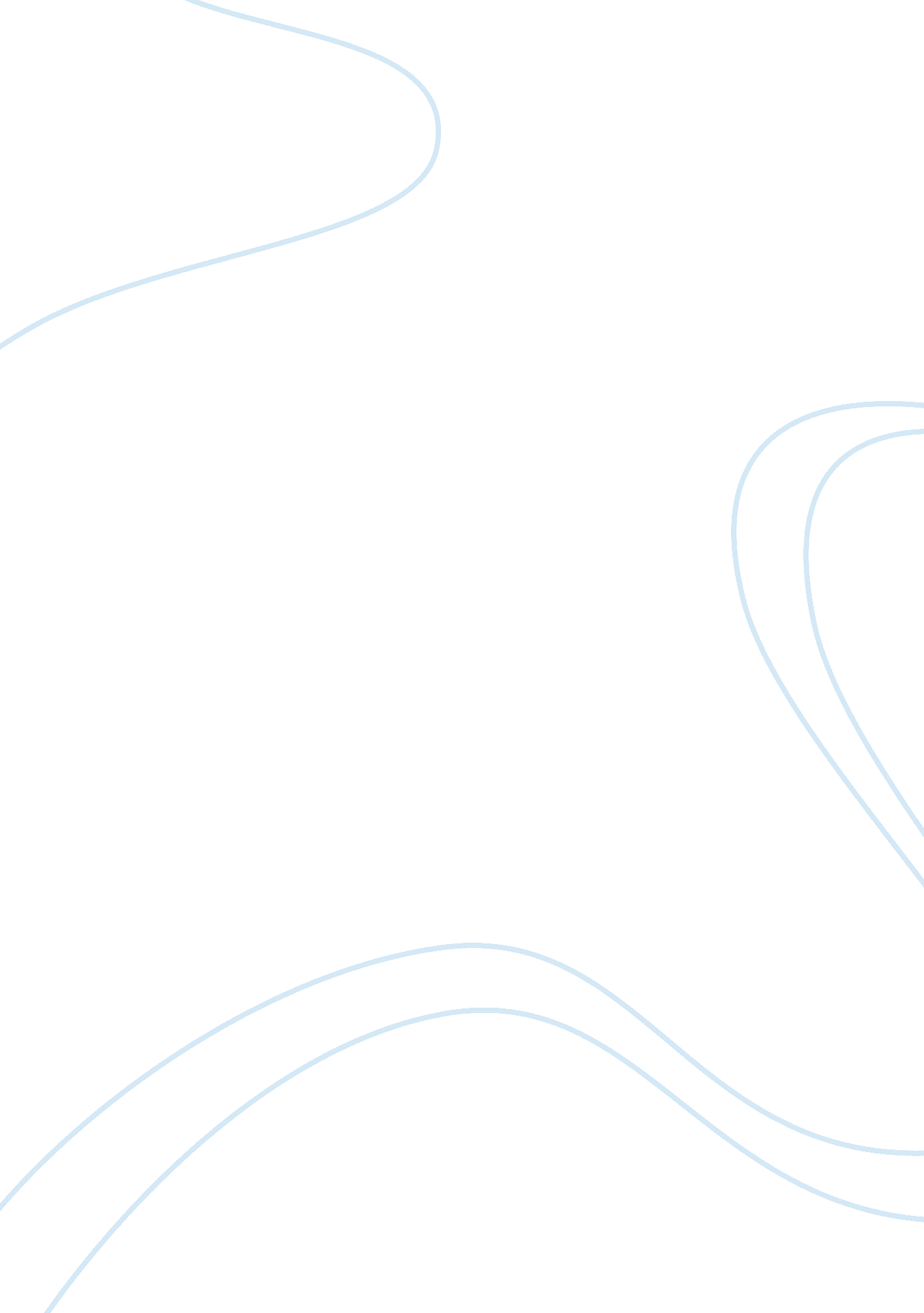 Title significance in pride and prejudice assignmentSociology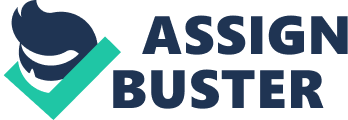 Bennett Is solely concerned with marrying the girls. The arrival of the wealthy bachelor Charles Bentley and his friend Fatalism Dared In the neighborhood adds stir to the Bennett household. While Jane, the most beautiful of the sisters, attracts Mr.. Bangle’s eye, Dared upsets Elizabeth, with his proud behavior, thus making her begrudge him. However, later on, Dared finds himself drawn to Elizabethan liveliness and independent spirit, when they meet again at Bangle’s residence. This upsets Bangle’s sister, Caroline, and her Jealousy becomes quite apparent. Meanwhile, Elizabeth meets a charming military officer, George Hickman, who tells Elizabeth about his past mistreatment from Dared, thus aging Elizabethan disdain grow. Yet, as the story continues, even Elizabeth finds herself attracted to Dared, who proposes to her, saying that he would marry her in spite of her family’s Inferiority. Feeling insulted, she rejects the proposal accusing him of mistreating Hickman and of separating Jane and Blindly. The next day she receives a letter from Dared, narrating an alternate version of events. Some time later, they meet again and Elizabeth realizes that Dared Is kind and generous and that he has helped in bringing Jane and Bentley together. Dared proposes to her once again ND this time, Elizabeth accepts the proposal. Jane and Bentley also come together as the climax unfolds. Much like in other Jane Austin novels, _Sense and Sensibility, Pride and Prejudice = the title is very important in offering an insight into the novel and its themes, being realized by means of a binary relationship. The novel’s original title was _First Impressions_. Although Austin eventually revised the novel and changed its title, “ first Impressions” maintain a strong importance In the published novel. Being composed of two coordinated terms, It would seem easily at first to attribute ACH term to one of the two protagonists. When they first meet, Elizabethan haste In judging Dared and her pride in maintaining her first perceptions prevent her from other hand, Dared danced only one dance and quickly dismisses the prospect of dancing with Elizabeth, affirming that “ _she is tolerable, but not handsome enough to revealing that he also is both proud and prejudiced as he Elizabeth tempt me_ reveals prejudice because she “ _willfully misunderstands everybody_” and also because she states about Mr.. Dared that _” it would be great misfortune… O find a an agreeable whom one is determined to hate”. _ However, as it is revealed throughout the novel, the protagonists interchange these features, both of them being proud and prejudiced. For instance, when Dared proposes to Elizabeth, saying he would marry her in spite of “ _her family’s inferiority_” he reveals being prejudiced. Consequently, Elizabeth rejects the proposal because her pride was injured in the process and also because she maintains her misconceptions about Dairy’s Involvement in Jane and Bangle’s separation. However, as the climax of the novel approaches, the two protagonists acknowledge their faults, relinquish their false prides and they truly reveal having matured throughout the events. Or sum up, the title of a Jane Austin novel, in this case _Pride and Prejudice, _ holds last significance as it provides a preview on the plot of the novel and identifies the major themes which are revealed throughout the entire content. Bibliography: reach, Debra. Student Companion to Jane Austin. 